Ofrece información sobre el manejo de la llamada cuando los contribuyentes solicitan hacer un pago por deuda contributiva de individuo (100) a través de  la Colecturía en el Sistema de Servicio y Atención al Contribuyente “Hacienda Responde”. IndividuosPasos que deben seguirse durante el manejo de la llamada para el pago en Colecturía de Hacienda Responde:Paso#1: Validar información del contribuyente y autenticarlo.Paso#2: Para validar la deuda se debe realizar lo siguiente:Acceder a la conversación F551Seleccionar la opción de CONSULTASeleccionar la opción DEUDAS POR CONTRIBUYENTESe colocará el SEGURO SOCIAL del contribuyenteLa FECHA DE PROYECCIÓN será la fecha actual (al día de hoy)Seleccionar la opción de CASCERTPaso#3: Una vez validada la información se procede a verificar la disponibilidad de los Auxiliares de Colecturía para transferir la llamada y que se realice el cobro al momento. Los contactos del Área de Colecturía en Hacienda Responde son los siguientes:Enitsa Vega Rosado (Auxiliar de Colecturía)Correo electrónico: evr5063@hacienda.gobierno.prExtensión: 4016Maria Febres Rios (Auxiliar de Colecturía)Correo electrónico: mfr4559@hacienda.gobierno.pr Extensión: 4015Paso #4: El Auxiliar de Colecturía recibe la llamada y saluda de manera protocolar. Paso#5: En el Área de Colecturía validarán una vez más la información del contribuyente para llevar a cabo la transacción.Paso#6: Finalizada la transacción, el Auxiliar de Colecturía imprime un recibo de pago y le proporcionará al contribuyente un número de confirmación. De ser solicitado se le enviará el recibo de pago al contribuyente a través de correo electrónico.Los métodos de pago que se aceptan en el Área de Colecturía de Hacienda Responde son los siguientes:ATH DebitoVisaMaster CardCheque de gerenteCheque personal (esta opción está disponible específicamente para pagar deuda en planilla): Se requiere registrar el número de cheque, fecha, banco, girador y la cantidad del mismo.Directorio de ColecturíaDirectorio de Distritos de CobroPortal del Departamento de HaciendaAl momento de llevarse a cabo esta revisión no existen preguntas relacionadas al tema. 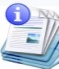 Información sobre el servicio 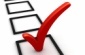 Clasificación del contribuyente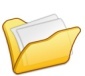 Procedimientos y documentos referentes al servicio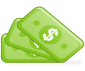 Sellos de Rentas Internas y métodos de pago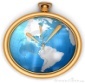 Ubicación y horario de servicio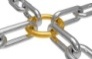 Enlaces relacionados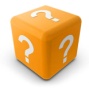 Preguntas frecuentes